POLITIKE FINANCIRANJA ZA SISTEME INKLUZIVNEGA IZOBRAŽEVANJAOrodje samopregledovanja politik financiranjaEvropska agencija za izobraževanje oseb s posebnimi potrebami in inkluzivno izobraževanje (v nadaljnjem besedilu: Agencija) je neodvisna in samoupravna organizacija. Agencijo sofinancirajo ministrstva za izobraževanje v njenih državah članicah in Evropska komisija s pomočjo nepovratnih sredstev za poslovanje v okviru izobraževalnega programa Erasmus+ (2014–2020) Evropske unije (EU).Stališča, ki jih v tem dokumentu navajajo posamezniki, ne predstavljajo nujno uradnih stališč Agencije, njenih držav članic ali Komisije.Prispevke parterjev projekta Politike financiranja za sisteme inkluzivnega izobraževanja hvaležno priznavamo. Za seznam sodelavcev glejte Politike financiranja za sisteme inkluzivnega izobraževanja: okvir političnih smernic.Uredniki: Edda Óskarsdóttir, Amanda Watkins in Serge EbersoldDovoljena je objava izvlečkov iz tega dokumenta, pod pogojem, da je naveden jasen sklic na vir. Če želite več informacij o vprašanjih avtorskih pravic, glejte spodaj navedeno licenco Creative Commons. Ta dokument je treba v virih navesti, kot sledi: Evropska agencija za izobraževanje oseb s posebnimi potrebami in inkluzivno izobraževanje, 2018. Politike financiranja za sisteme inkluzivnega izobraževanja: orodje samopregledovanja politik financiranja. (A. Watkins, E. Óskarsdóttir in S. Ebersold, ur.). Odense, DanskaZaradi večje dostopnosti je to poročilo na voljo v 25 jezikih in v dostopni elektronski obliki na spletni strani Agencije: www.european-agency.orgTo je prevod izvirnega besedila v angleščini. V primeru dvoma o točnosti podatkov v prevodu glejte izvirno angleško besedilo.ISBN: 978-87-7110-858-3 (elektronska)© European Agency for Special Needs and Inclusive Education 2018www.european-agency.orgOrodje samopregledovanja politik financiranjaPolitična vprašanja, nameni in cilji, ki so bili prepoznani v splošnem okviru političnih smernic, morajo biti neposredno povezani s političnimi ukrepi, ki jih je treba sprejeti na različnih ravneh sistema inkluzivnega izobraževanja: šolski, lokalni in nacionalni. Okvir vprašanj, namenov in ciljev, ki so bili prepoznani v okviru političnih smernic, se lahko uporabi kot izhodišče za pregled trenutnih stanj, povezanih s finančnimi politikami in nato za prepoznavanje političnih ukrepov, ki jih je treba sprejeti.Ta dokument predstavlja orodje samopregledovanja, ki se lahko uporabi za raziskovanje vprašanj politik v zvezi s financiranjem sistemov inkluzivnega izobraževanja, kot so:»Kje smo zdaj?«»Kje si želimo biti?«»Kako dobro nam gre?«Uporaba orodja samopregledovanjaOrodje samopregledovanja je bilo razvito za dve možni uporabi:ima potencial, da se sprva uporabi kot podpora za okvire politik presojanja in ugotavljanje temeljev trenutnih razmer.Po obdobju spreminjanja in izvajanja politik pa se lahko uporabi za spremljanje izvajanja politik ter ugotavljanje in prepoznavanje napredka in razvoja.Orodje samopregledovanja je bilo zasnovano, da ga uporabljajo oblikovalci politike, ki so odgovorni za razvijanje in izvajanje politik za inkluzivno izobraževanje na nacionalni, regionalni in/ali lokalni ravni. Jasen namen orodja je podpirati razmišljanje o politikah financiranja za inkluzivno izobraževanje z oblikovalci odločitev, ki delajo v različnih socialnih sektorjih – izobraževanju, zdravstvu, socialnem varstvu itd. – na nacionalni, regionalni in/ali lokalni ravni.Kadar skupine strokovnjakov uporabijo informacije, zbrane z orodjem, lahko le-te:spodbujajo razprave o ključnih skupnih vprašanjih;vodijo k skupnemu razumevanju ključnih konceptov v sektorjih;zagotavljajo vzporejanje zaznanih ovir in posrednikov (facilitatorjev) za izvajanje politik financiranja;podpirajo skupinsko razmišljanje, ki vodi do prepoznavanja skupnih ciljev in prednostnih nalog za prihodnje ukrepanje.Dokončanje orodja samopregledovanjaTabele spodaj temeljijo na zamisli postopnega kontinuuma pri razvoju celovitih politik za financiranje sistemov inkluzivnega izobraževanja.Vsaka tabela vsebuje dva stolpca besedila, ki predstavlja skrajnosti trenutnih stanj politike (izhodišča politik in idealna stanja politik). Ločujejo ju osenčeni stolpi.Besedilo v levem stolpcu navaja izhodišča politik – ko ni sprejet noben ali pa le omejen ukrep politike v zvezi s specifičnim področjem.Med stolpci z besedilom o izhodiščih politik in idealnih stanjih politik je več osenčenih stolpcev, v katerih so  simboli puščic. Ti kažejo postopni kontinuum do idealnega stanja politike.V naslednjem stolpcu je besedilo, ki navaja idealna stanja politik – ko je sprejet celovit in vključen ukrep politike v zvezi s specifičnim področjem.Sledi mu stolpec za navajanje dejstev in morebitnih pripomb. To uporabnikom omogoča, da zagotovijo informacije o virih svojih ocenjevanj in pojasnila ali vrednotenja, ki se nanašajo na specifične elemente. Beleženje takih informacij se lahko uporabi tudi kot podlaga za razpravo o dejstvih za področja, ki se bodo nadgrajevala in razvijala.V zadnjem stolpcu se navajajo morebitne prednostne naloge in nadaljnje možnosti. Namenjen je temu, da lahko uporabniki opredelijo morebitne naslednje ukrepe, ki se nanašajo na specifične elemente.Ko izpolnite vse elemente v tabelah, se pokaže splošno zaznan profil moči in izzivov trenutne politične situacije.Orodje ne zagotavlja kakršnega koli »ocenjevanja« za  simbole puščic, iz katerih je razviden postopni kontinuum. Njegov namen je, da države/uporabniki razpravljajo in se dogovorijo o svoji lestvici ocenjevanja, povezani s podobnimi orodji, ki jih lahko uporabljajo, ter dodeljujejo oznake za politične prednosti in področja za razmišljanje, ki se že uporabljajo v njihovih delovnih okvirih.Uporabniki bi morali navesti položaj na kontinuumu trenutne politike njihove države. To bo nadgradilo splošni profil zaznanih prednosti in področij za razmišljanje o trenutnih strategijah v zvezi s financiranjem sistemov inkluzivnega izobraževanja. Deležniki lahko to uporabijo za opredelitev področij, ki se bodo nadgrajevala in razvijala.Takšen postopek je nujno potreben pri iskanju rešitev za premagovanje ovir in opredeljevanju prednostnih ukrepov politik, ki so povezani z okvirom vprašanj financiranja politik ter njihovimi nameni in cilji.V tabelah si medsektorska vprašanja, nameni in cilji sledijo po naslednjem vrstnem redu:štiri medsektorska vprašanja so predstavljena kot naslovi poglavij.Cilji politike so predstavljeni kot podnaslovi. Zapisani so kot ključna vprašanja za splošni premislek in pregled.Elementi, ki se ocenjujejo, so specifični cilji politiki financiranja. Predstavljeni so kot nasprotujoče si izjave na enem ali drugem koncu postopnega kontinuuma.Prilagajanje orodja samopregledovanjaGradivo, predstavljeno v tabelah je javno dostopno ter se lahko po potrebi prilagaja in razvija za izpolnjevanje potreb specifičnih državnih ali lokalnih stanj (za več podrobnosti glejte licenco Creative Commons v tem dokumentu). Trenutno orodje lahko deležniki držav prilagodijo za uporabo v specifičnih stanjih na regionalni ali lokalni ravni. Prav tako se lahko prilagodi v več različic, da ga uporabljajo skupine šol ali posamezne šole, ki morda uporabljajo različne predstavitvene formate ali medije.Pričakuje se, da bodo uporabniki prilagodili gradiva na različne načine, ki najbolje ustrezajo njihovim potrebam.1. poglavje Potreba po zagotavljanju, da so učenci uspešno vključeni v ustrezne priložnosti za izobraževanje1.1 V kolikšnem obsegu obstaja medsektorska politična zaveza pravici do inkluzivnega izobraževanj za vse učence?1.2 V kakšnem obsegu mehanizmi zagotavljanja sredstev podpirajo izvajanje inkluzivnega izobraževanja v lokalnem okviru na podlagi pristopa, ki temelji na skupnosti?1.3 V kakšnem obsegu mehanizmi zagotavljanja sredstev spodbujajo razvoj šol in krepitev zmogljivosti za inkluzivno izobraževanje?2. poglavje Potreba po spodbujanju pristopa šolskega razvoja k inkluzivnemu izobraževanju2.1 Ali so spodbude za zagotavljanje podpornih učnih okolij na voljo v vseh šolah?2.2 V kakšnem obsegu šole prejemajo podporo, da so samostojne pri sprejemanju odgovornosti za izpolnjevanje potreb vseh učencev?2.3 V kakšnem obsegu je izvajanje inkluzivnega izobraževanja vključeno v mehanizme zagotavljanja kakovosti na šolski ravni?3. poglavje Potreba po zagotavljanju inovativnih in prožnih učnih okolij3.1 V kolikšnem obsegu sistemi zagotavljanja sredstev in podpore spodbujajo strategije za krepitev zmogljivosti na različnih sistemskih ravneh?3.2 V kakšnem obsegu imajo ločena in posebna okolja učinkovito podporo, da delujejo kot podpora za redna okolja?3.3 V kakšnem obsegu je inkluzivno izobraževanje vključeno v vse možnosti strokovnega razvoja?4. poglavje Potreba po zagotavljanju preglednih in odgovornih sistemov inkluzivnega izobraževanja4.1 Ali obstajajo strategije upravljanja več deležnikov na več ravneh, ki spodbujajo učinkovito usklajene sisteme za inkluzivno izobraževanje?4.2 V kolikšnem obsegu je bil prehod od mehanizmov postopkovnega nadzora k sistemom, v katerih so ključni deležniki jasno pozvani k odgovornosti za inkluzivno izobraževanje, podprt in izveden?4.3 V kakšnem obsegu nameni in cilji inkluzivnega izobraževanja podpirajo okvir zagotavljanja kakovosti?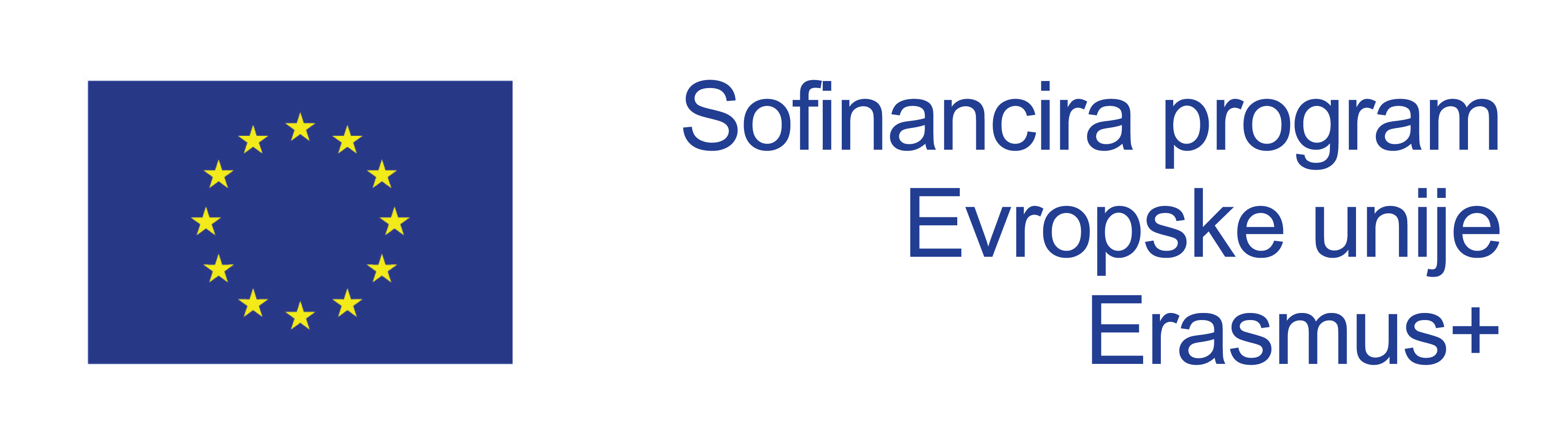 Podpora Evropske komisije za pripravo te publikacije ne pomeni odobritve njene vsebine, ki odraža le stališča avtorjev, zato Komisija ne more biti odgovorna za kakršno koli uporabo navedenih podatkov.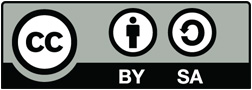 © 2018 ima European Agency for Special Needs and Inclusive Education. Politike financiranja za sisteme inkluzivnega izobraževanja: orodje samopregledovanja politik financiranja. To delo je prosto dostopen učni vir. To delo je licencirano pod licenco Creative Commons Priznanje avtorstva-Deljenje pod enakimi pogoji 4.0 Mednarodna. Kopija licence se nahaja na sledeči povezavi: http://creativecommons.org/licenses/by-sa/4.0/, lahko pa jo dobite tudi, če pošljite pismo na naslov Creative Commons, PO Box 1866, Mountain View, CA 94042, USA.SekretariatUrad v BrusljuØstre Stationsvej 33DK-5000 Odense C DenmarkTel: +45 64 41 00 20secretariat@european-agency.orgRue Montoyer, 21BE-1000 Brussels BelgiumTel.: +32 2 213 62 80brussels.office@european-agency.orgIzhodišča politikIdealna stanja politikDejstva/pripombeMorebitne prednostne naloge/nadaljnje možnosti1.1.1 Finančna zaveza k inkluzivnemu izobraževanju je omejena ali pa je sploh ni.Finančna zaveza k inkluzivnemu izobraževanju je jasno navedena in izvedena.1.1.2 Finančna zaveza k odličnosti za vse deležnike sistema je omejena ali pa je sploh ni.Finančna zaveza k odličnosti za vse deležnike sistema je jasno navedena in izvedena.1.1.3 Zaveza k razvoju različnih podpornih ukrepov za učence in deležnike, ki razpolagajo z ustreznimi sredstvi,je omejena ali pa je sploh ni.Zaveza k razvoju različnih podpornih ukrepov za učence in deležnike, ki razpolagajo z ustreznimi sredstvi,je jasno navedena in izvedena.Izhodišča politikIdealna stanja politikDejstva/pripombeMorebitne prednostne naloge/nadaljnje možnosti1.2.1 Sredstva, ki so potrebna za izvajanje inkluzivnega izobraževanja kot ključne naloge in področja odgovornosti na vseh ravneh sprejemanja odločitev (nacionalni, lokalni in šolski ravni), niso na voljo.Sredstva, ki so potrebna za izvajanje inkluzivnega izobraževanja kot ključne naloge in področja odgovornosti na vseh ravneh sprejemanja odločitev (nacionalni, lokalni in šolski ravni), so splošno dostopna.1.2.2 Sredstva, ki so potrebna, da šole izvajajo svojo družbeno odgovornost do inkluzivnega izobraževanja, niso na voljo.Sredstva, ki so potrebna, da šole izvajajo svojo družbeno odgovornost do inkluzivnega izobraževanja, so splošno dostopna.1.2.3 Specifična in usmerjena sredstva, ki so potrebna, da šole izpolnjujejo vse različne potrebe učencev, niso na voljo.Specifična in usmerjena sredstva, ki so potrebna, da šole izpolnjujejo vse različne potrebe učencev, so splošno dostopna.Izhodišča politikIdealna stanja politikDejstva/pripombeMorebitne prednostne naloge/nadaljnje možnosti1.3.1 Med pristopi financiranja celotne šole (prepustnost) in pristopi, ki temeljijo na potrebah (vnos) obstaja neravnovesje.Trajnostno ravnovesja med pristopi financiranja celotne šole (prepustnost) in pristopi, ki temeljijo na potrebah (vnos) je učinkovito zagotovljeno.1.3.2 Sredstva za razvijanje inkluzivnih učnih skupnostiso omejena ali pa jih sploh ni. Na voljo je mnogo različnih sredstev za razvijanje inkluzivnih učnih skupnosti.Izhodišča politikIdealna stanja politikDejstva/pripombeMorebitne prednostne naloge/nadaljnje možnosti2.1.1 Na voljo je omejena ali neusmerjena finančna podpora za šole in učence, ki so izpostavljeni tveganju za doseganje slabšega uspeha, kot so ga sposobni doseči.Na voljo so številne usmerjene finančne možnosti za šole in učence, ki so izpostavljeni tveganju za doseganje slabšega uspeha, kot so ga sposobni doseči.2.1.2 Sredstva za podpiranje učinkovitega sodelovanja v mrežah za učenje so omejena ali pa jih sploh ni.Na voljo je mnogo različnih sredstev za podpiranje učinkovitega sodelovanja v mrežah za učenje.Izhodišča politikIdealna stanja politikDejstva/pripombeMorebitne prednostne naloge/nadaljnje možnosti2.2.1 Prožnost pri uporabi javnega financiranja je omejena ali pa je sploh ni.Stopnje prožnosti pri uporabi javnega financiranja so jasno navedene in se jih učinkovito spremlja.2.2.2 Prožnost učnih načrtov, ocenjevanja in dodeljevanja sredstev je omejena ali pa je sploh ni.Obstajajo jasno navedene in spremljane stopnje prožnosti učnih načrtov, ocenjevanja in dodeljevanja sredstev.Izhodišča politikIdealna stanja politikDejstva/pripombeMorebitne prednostne naloge/nadaljnje možnosti2.3.1 Sredstva za podpiranje šol pri izvajanju deljenega vodenja so omejena ali pa jih sploh ni.Na voljo je mnogo različnih sredstev za podpiranje šol pri izvajanju deljenega vodenja.2.3.2 Okvir mehanizmov zagotavljanja sredstev, ki je potreben za podporna in inovativna učna okolja, ni vzpostavljen.Okvir mehanizmov zagotavljanja sredstev, ki je potreben za podporna in inovativna učna okolja, je vzpostavljen.Izhodišča politikIdealna stanja politikDejstva/pripombeMorebitne prednostne naloge/nadaljnje možnosti3.1.1 Sredstva za podpiranje lokalnih strategij za krepitev zmogljivosti, ki temeljijo na skupnosti, niso na voljo.Sredstva za podpiranje lokalnih strategij za krepitev zmogljivosti, ki temeljijo na skupnosti, so splošno dostopna.3.1.2 Sredstva za podpiranje šolskih strategij za krepitev zmogljivosti so omejena ali pa jih sploh ni.Na voljo je mnogo različnih sredstev za podpiranje šolskih strategij za krepitev zmogljivosti.3.1.3 Specifična in usmerjena sredstva za strategije za krepitev zmogljivosti na področju zagotavljanja zunanje podpore za potrebe učencev so omejena ali pa jih sploh ni.Specifična in usmerjena sredstva za strategije za krepitev zmogljivosti na področju zagotavljanja zunanje podpore za potrebe učencev so splošno dostopna.Izhodišča politikIdealna stanja politikDejstva/pripombeMorebitne prednostne naloge/nadaljnje možnosti3.2.1 Spodbude, da posebna okolja delujejo kot podporni centri, ki podpirajo redni sektor, so omejene ali pa jih sploh ni.Na voljo so številne spodbude, da posebna okolja delujejo kot podporni centri, ki podpirajo redni sektor.3.2.2 Sredstva, ki so potrebna, da so vprašanja inkluzivnega izobraževanja vključena v vsa usposabljanja strokovnjakov, ki delajo v posebnih okoljih, pred njihovim nastopom službe in na delu, niso zagotovljena.Na voljo so številna sredstva za zagotavljanje, da so vprašanja inkluzivnega izobraževanja vključena v vsa usposabljanja strokovnjakov, ki delajo v posebnih okoljih, pred njihovim nastopom službe in na delu.Izhodišča politikIdealna stanja politikDejstva/pripombeMorebitne prednostne naloge/nadaljnje možnosti3.3.1 Sredstva za vključevanje inkluzivnega izobraževanja v vse priložnosti za usposabljanje/izobraževanje učiteljev so omejena ali pa jih sploh ni.Sredstva, ki so potrebna za vključitev inkluzivnega izobraževanja in priložnosti usposabljanje/izobraževanje učiteljev so splošno dostopna.3.3.2 Sredstva za spodbujanje zmogljivosti vodenja za razvijanje inkluzivnih šol so omejena ali pa jih sploh ni.Sredstva, ki so potrebna za spodbujanje zmogljivosti vodenja za razvijanje inkluzivnih šol, so splošno dostopna.3.3.3 Sredstva za sodelovanje staršev pri možnostih usposabljanja/razvoja so omejena ali pa jih sploh ni.Sredstva, ki so potrebna za sodelovanje staršev pri možnostih usposabljanja/razvoja, so splošno dostopna.Izhodišča politikIdealna stanja politikDejstva/pripombeMorebitne prednostne naloge/nadaljnje možnosti4.1.1 Mehanizmi upravljanja in zagotavljanja sredstev, ki so potrebni za spodbujanje in vodenje dela mrež šol niso vzpostavljeni.Učinkoviti mehanizmi upravljanja in zagotavljanja sredstev, ki so potrebni za spodbujanje in vodenje dela mrež šol so vzpostavljeni in se pogosto izvajajo.4.1.2 Mehanizmi upravljanja in zagotavljanja sredstev, ki so potrebni za spodbujanje in vodenje vodoravnega sodelovanja, dodeljevanja sredstev in sprejemanja odločitev v lokalnih skupnostih in med njimi na lokalni ravni, niso vzpostavljeni.Učinkoviti mehanizmi upravljanja in zagotavljanja sredstev, ki so potrebni za spodbujanje in vodenje vodoravnega sodelovanja, dodeljevanja sredstev in sprejemanja odločitev v lokalnih skupnostih in med njimi na lokalni ravni se pogosto izvajajo.4.1.3 Mehanizmi upravljanja in zagotavljanja sredstev, ki so potrebni za zagotavljanje učinkovitega strokovnega in interdisciplinarnega podpornega okvira, niso vzpostavljeni.Mehanizmi upravljanja in zagotavljanja sredstev, ki so potrebni za zagotavljanje učinkovitega strokovnega in interdisciplinarnega podpornega okvira, so vzpostavljeni in se pogosto izvajajo.4.1.4 Sredstva, ki so potrebna za zagotavljanje učinkovitega in uspešnega medresorskega okvira upravljanja, niso zagotovljena.Za zagotavljanje učinkovitega in uspešnega medresorskega okvira upravljanja so namenjena sredstva. Izhodišča politikIdealna stanja politikDejstva/pripombeMorebitne prednostne naloge/nadaljnje možnosti4.2.1 Med financiranjem inkluzivnega izobraževanja in načrtovanjem sredstev na podlagi dejstev ni nobene povezave.Povezava med financiranjem inkluzivnega izobraževanja in načrtovanjem sredstev na podlagi dejstev je jasna ter vključena v politiko in izvajanje.4.2.2 Sredstva, ki so potrebna za izvajanja mehanizmov spremljanja, ki povezujejo uporabo virov šol z dejstvi o napredku pri uresničevanju ciljev učinkovitosti in enakosti, niso zagotovljena.Za izvajanje mehanizmov spremljanja, ki povezujejo uporabo virov šol z dejstvi o napredku pri uresničevanju ciljev učinkovitosti in enakosti so namenjena sredstva.4.2.3 Financiranje inkluzivnega izobraževanja ni povezano z okvirom sistemskih ciljev in kazalnikov za inkluzivno izobraževanje.Financiranje inkluzivnega izobraževanja je povezano in se vzporeja z okvirom sistemskih ciljev in kazalnikov za inkluzivno izobraževanje.4.2.4 Sredstva, ki so potrebna za vključitev vprašanj inkluzivnega izobraževanja v vse mehanizme poročanja in izkazovanja, niso zagotovljena.Za učinkovito vključitev vprašanj inkluzivnega izobraževanja v vse mehanizme poročanja in izkazovanja so namenjena sredstva.Izhodišča politikIdealna stanja politikDejstva/pripombeMorebitne prednostne naloge/nadaljnje možnosti4.3.1 Mehanizmi zagotavljanja sredstev, ki so potrebni, da se zagotovi vključitev vprašanj inkluzivnega izobraževanja v vse sisteme zagotavljanja kakovosti, niso očitni ali vzpostavljeni.Obstajajo jasni in učinkoviti mehanizmi zagotavljanja sredstev, ki zagotavljajo, da so vprašanja inkluzivnega izobraževanja vključena v vse sisteme zagotavljanja kakovosti.4.3.2 Sredstva, ki so potrebna za razvijanje in izvajanje orodij ter mehanizmov zagotavljanja kakovosti inkluzivnega izobraževanja, niso zagotovljena.Sredstva, ki so potrebna za razvijanje in izvajanje orodij ter mehanizmov zagotavljanja kakovosti inkluzivnega izobraževanja, so zagotovljena in učinkovito delujejo.